Информация  о проведении мероприятий межведомственной комплексной оперативно-профилактической операции «Дети России-2023»Наименование субъекта Российской Федерации:     Саратовская область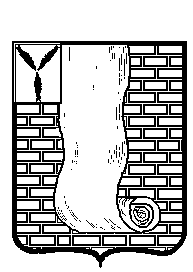 МУНИЦИПАЛЬНОЕ БЮДЖЕТНОЕ ОБЩЕОБРАЗОВАТЕЛЬНОЕ УЧРЕЖДЕНИЕ«ОСНОВНАЯ ОБЩЕОБРАЗОВАТЕЛЬНАЯ ШКОЛА № 17 СЕЛА КАРАМЫШЕВКАКРАСНОАРМЕЙСКОГО РАЙОНА САРАТОВСКОЙ ОБЛАСТИ»№п/пНаименование мероприятийКраткое описание/ основные результатыКоличество участниковСсылки на размещенные в сети Интернет материалы о проведении мероприятия1-й этап межведомственной комплексной оперативно-профилактической операции «Дети России-2023»1-й этап межведомственной комплексной оперативно-профилактической операции «Дети России-2023»1-й этап межведомственной комплексной оперативно-профилактической операции «Дети России-2023»1-й этап межведомственной комплексной оперативно-профилактической операции «Дети России-2023»1-й этап межведомственной комплексной оперативно-профилактической операции «Дети России-2023»1.Беседа  «Мы против наркотиков» 2.Беседа  «Урок трезвости»3.Акция  «Стоп наркотик!»4.	Внеклассное  мероприятие"Злой волшебник наркотик"5.Лекторий  «Профилактика употребления наркотиков»6.Лекция «Профилактика наркомании» 7.Конкурс стенгазет «Мы против наркотиков»